АДМИНИСТРАЦИЯ НИКОЛАЕВСКОГО СЕЛЬСОВЕТА САРАКТАШСКОГО РАЙОНА ОРЕНБУРГСКОЙ ОБЛАСТИП О С Т А Н О В Л Е Н И Е_________________________________________________________________________________________________________28.03.2023 года                      с. Николаевка	                                             № 14-п           В соответствии с Трудовым Кодексом Российской Федерации от 30.12.2001 № 197-ФЗ, с Приказом Министерства здравоохранения и социального развития Российской Федерации от 29.12.2007 г. № 822 «Об утверждении Перечня видов выплат компенсационного характера в федеральных бюджетных, автономных, казенных учреждениях и разъяснения о порядке установления выплат компенсационного характера в этих учреждениях»	 1. Внести в постановление администрации Николаевского сельсовета от  03.08.2015 г № 49-п «Об утверждении Положения о порядке оплаты труда лиц, исполняющих обязанности по техническому обеспечению деятельности органов местного самоуправления и работников обслуживающего персонала администрации  муниципального образования Николаевский сельсовет Саракташского района Оренбургской области с изменениями, внесенными постановлением администрации  от 11.07.2016 года № 76-п, от 04.07.2017 года № 33-п, от 27.12.2018 года № 77-п следующие изменения:1.1. пункт 3.1 части 3 раздела I Положения изменить и изложить в следующей редакции: «Ежемесячное денежное поощрение выплачивается лицам, исполняющих обязанности по техническому обеспечению деятельности органов местного самоуправления за счет фонда оплаты труда в пределах утвержденных ассигнований по смете на текущий финансовый год и может быть установлено до 670 процентов должностного оклада.1.2. подпункт 2.4.1 пункта 2.4 части 2 раздела II Положения изменить и изложить  в следующей редакции: «Ежемесячная премия устанавливается с целью поощрения работников за общие результаты труда по итогам работы за месяц и учитывают:	         успешное и добросовестное исполнение работником своих должностных обязанностей в соответствующем периоде;         выполнение порученной работы, связанной с обеспечением безаварийной работы, ненормированным рабочим днем.          Обслуживающему персоналу выплачивается премия ежемесячно в следующих размерах:рабочим из числа обслуживающего персонала (сторожам, уборщикам помещений, дворнику),  тарифицируемым по 1 разряду, –  до 670  процентов от должностного оклада (ставки заработной платы);рабочим из числа обслуживающего персонала (водителям), тарифицируемым по 10 разряду – до 470 процентов от должностного оклада (ставки заработной платы).   2. Постановление вступает в силу после его обнародования и подлежит размещению на официальном сайте муниципального образования Николаевский сельсовет в сети «Интернет».Глава МО Николаевский сельсовет                                                          Т.В. Калмыкова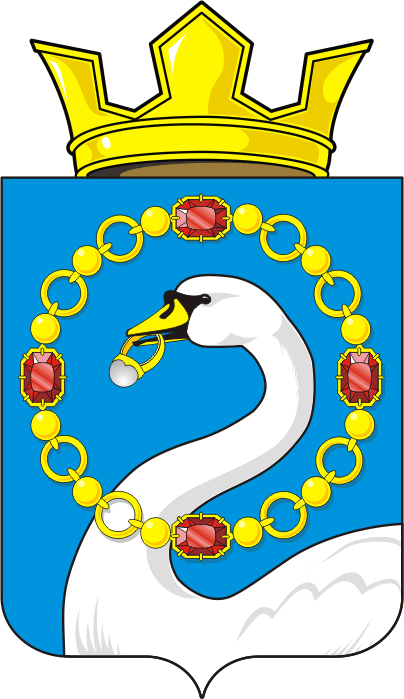 О внесении изменений в постановление администрации Николаевского сельсовета от 03.08.2015 г № 49-п «Об утверждении Положения о порядке оплаты труда лиц, исполняющих обязанности по техническомуобеспечению деятельности органов местного самоуправления  и работников обслуживающего персонала администрации  муниципального образования Николаевский сельсовет Саракташского района Оренбургской области» (с изменениями, внесенными постановлением администрации  от 11.07.2016 года № 76-п, от 04.07.2017 года № 33-п, от 27.12.2018 года № 77-п)Разослано:прокурору района, бухгалтерия, в дело